VACUNAS EN PACIENTES DE DERMATOLOGÍA PEDIÁTRICA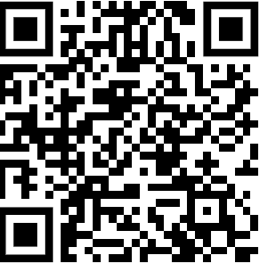 ¿QUÉ SON LAS VACUNAS?El sistema inmune ayuda a protegernos contra enfermedades e infecciones. Una forma en que funciona el sistema inmune es elaborando proteínas llamadas anticuerpos para combatir las infecciones. Las vacunas ayudan a su sistema inmune a fabricar anticuerpos para prevenir enfermedades por infecciones. Después de vacunarse, usted tiene menos probabilidad de enfermarse por una infección. Las vacunas son una de las maneras más seguras y efectivas de prevenir enfermedades infecciosas. ¿CUÁNDO DEBERÁ VACUNARSE MI HIJO?El programa de vacunación para niños dependerá de su edad. Los niños deben empezar a vacunarse al nacer y continuar recibiendo las vacunas a lo largo de su niñez. Dependiendo de dónde resida, su programa de vacunación podría variar. Puede hallar un ejemplo de un programa de vacunación en el sitio web del Centro para el Control de Enfermedades (CDC, por sus siglas en ingles) (https://www.cdc.gov/vaccines/schedules/hcp/imz/child-adolescent.html). Los niños deben recibir sus vacunas a tiempo. Algunas vacunas requieren dosis múltiples para obtener protección plena de una enfermedad. Al seguir el programa de vacunación, nos aseguramos de que su hijo obtenga la protección máxima. Esto puede evitar enfermedades que son potencialmente letales. ¿QUÉ SUCEDE SI MI HIJO PIERDE UNA DOSIS DE UNA VACUNA DURANTE EL PERÍODO RECOMENDADO?Es muy importante saber si a su hijo le falta alguna vacuna. Si éste fuera el caso, avise a su médico lo antes posible. Si a su hijo le falta una sola dosis, no necesitará empezar de nuevo toda la serie. El médico de su hijo puede aplicarle la dosis que le falta lo antes posible. Existen recomendaciones para ponerse al día con las vacunas faltantes; puede encontrar un ejemplo de lo anterior en el sitio web del CDC.SITUACIONES ESPECIALES¿PUEDE MI HIJO VACUNARSE AUNQUE FUERA INMUNOCOMPROMETIDO?Sí, las vacunas son especialmente importantes en niños con sistemas inmunes débiles (inmunocomprometidos), ya que estos niños tienen un mayor riesgo de contraer enfermedades infecciosas. Existen programas especiales para pacientes inmunocomprometidos que podrían incluir vacunas adicionales. Los niños inmunocomprometidos no deben recibir vacunas vivas. Algunos ejemplos de vacunas vivas incluyen vacunas contra rotavirus, sarampión-paperas-rubeola, y varicela, pero también existen otras vacunas vivas. Es importante consultar sobre el tipo de vacuna que su hijo va a recibir. Las vacunas de virus inactivo o muerto son seguras para pacientes inmunocomprometidos.¿QUÉ SUCEDE SI MI HIJO ESTÁ TOMANDO MEDICAMENTOS INMUNOSUPRESORES?El dermatólogo de su hijo podría recomendar medicamentos para tratar afecciones dermatológicas severas que debilitan su sistema inmune (medicamentos inmunosupresores). Estos medicamentos pueden disminuir su habilidad de combatir infecciones, por lo que es importante trabajar conjuntamente con el dermatólogo de su hijo y con el médico de cabecera para asegurarse de que su hijo esté al día con todas sus vacunas. Si a su hijo le faltara alguna vacuna, él deberá recibirla idealmente antes de empezar con estos medicamentos. Una vez que su hijo empiece a recibir el medicamento, deberá evitar las vacunas vivas.Algunos medicamentos inmunosupresores pueden afectar la forma en que el organismo responde a las vacunas. Su médico podría sugerir que se haga un examen de sangre para asegurarse de que la vacuna funcionó, ya que  mide los niveles de anticuerpos. Si los niveles no fueran lo suficientemente altos, podría ser necesario repetir la vacuna. ¿DEBE MI HIJO RECIBIR LA VACUNA CONTRA LA INFLUENZA TODOS LOS AÑOS?La vacuna contra la influenza debe ser aplicada anualmente a todos los niños de seis meses en adelante. Existen dos tipo de vacuna contra la influenza: viva (aplicada nasalmente) e inactivada (aplicada en forma de inyección). La versión viva no debe ser aplicada si su hijo es inmunocomprometido o está recibiendo medicamentos inmunosupresores. Sí es seguro que él reciba la vacuna inactivada.¿DEBERÁN ESTAR TOTALMENTE VACUNADOS TODOS LOS MIEMBROS DE FAMILIA?Si su hijo es inmunocomprometido o recibe medicamentos inmunosupresores, todos los miembros de su familia deberán estar al día con su vacunación, ya que esto reduce el riesgo de contagiar infecciones a su hijo. Para los miembros sanos de la familia es seguro recibir la mayoría de las vacunas vivas, pero mejor consulte con su médico sobre cada vacuna.¿SE NECESITARÍAN VACUNAS ADICIONALES SI PLANEAMOS VIAJAR AL EXTERIOR?Puede ser necesario aplicar vacunas adicionales cuando se viaja. Hay vacunas específicas que pueden recomendarse, dependiendo del destino de su viaje. Los niños deberán estar al día con su programa de vacunación. Ellos deberán recibir cualquier vacuna para el viaje al menos un mes antes de viajar. Las vacunas recomendadas más comúnmente en caso de un viaje son hepatitis A y fiebre amarilla.VACUNACIÓN CONTRA EL COVID-19Actualmente las vacunas contra el COVID-19 pueden aplicarse a niños de 12 años en adelante en ciertos países. Sin embargo, la edad elegible para la vacuna está cambiando rápidamente para incluir a niños menores. Actualmente, los ensayos clínicos están inscribiendo niños desde los seis meses de edad. Es muy recomendable que su hijo reciba la vacuna contra el COVID-19 cuando sea elegible. Si su hijo está tomando medicamentos inmunosupresores, por favor hable con su médico para asesoría específica sobre la vacuna contra el COVID-19. El desarrollo e investigación sobre la vacuna contra el COVID-19 están cambiando constantemente, así que consulte con su médico sobre las recomendaciones más actualizadas.VACUNAS VIVAS ATENUADAS:Influenza intranasalSarampión-paperas-rubeola (MMR, por sus siglas en inglés)VaricelaRotavirus Polio (vacuna oral)ViruelaMiembros Colaborador de SPD: Mumtaz Ashraf Munshi Revisores del Comité: Esteban Fernandez-Faith e Irene Lara-CorralesRevisoras expertas: Yvonne Chiu y Jenna StreicherRevisore de la traducción en español: Esteban Fernandez-Faith e Irene Lara-Corrales